Rubrik Penilaian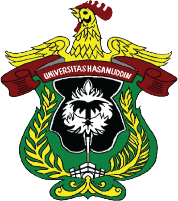 UNIVERSITAS HASANUDDINFAKULTAS TEKNIKTEKNIK GEOLOGIUNIVERSITAS HASANUDDINFAKULTAS TEKNIKTEKNIK GEOLOGIUNIVERSITAS HASANUDDINFAKULTAS TEKNIKTEKNIK GEOLOGIUNIVERSITAS HASANUDDINFAKULTAS TEKNIKTEKNIK GEOLOGIUNIVERSITAS HASANUDDINFAKULTAS TEKNIKTEKNIK GEOLOGIUNIVERSITAS HASANUDDINFAKULTAS TEKNIKTEKNIK GEOLOGIUNIVERSITAS HASANUDDINFAKULTAS TEKNIKTEKNIK GEOLOGIUNIVERSITAS HASANUDDINFAKULTAS TEKNIKTEKNIK GEOLOGIUNIVERSITAS HASANUDDINFAKULTAS TEKNIKTEKNIK GEOLOGIUNIVERSITAS HASANUDDINFAKULTAS TEKNIKTEKNIK GEOLOGIUNIVERSITAS HASANUDDINFAKULTAS TEKNIKTEKNIK GEOLOGIKode DokumenSW-D611-30Kode DokumenSW-D611-30RENCANA PEMBELAJARAN SEMESTERRENCANA PEMBELAJARAN SEMESTERRENCANA PEMBELAJARAN SEMESTERRENCANA PEMBELAJARAN SEMESTERRENCANA PEMBELAJARAN SEMESTERRENCANA PEMBELAJARAN SEMESTERRENCANA PEMBELAJARAN SEMESTERRENCANA PEMBELAJARAN SEMESTERRENCANA PEMBELAJARAN SEMESTERRENCANA PEMBELAJARAN SEMESTERRENCANA PEMBELAJARAN SEMESTERRENCANA PEMBELAJARAN SEMESTERRENCANA PEMBELAJARAN SEMESTERRENCANA PEMBELAJARAN SEMESTERMATA KULIAH (MK)MATA KULIAH (MK)MATA KULIAH (MK)MATA KULIAH (MK)MATA KULIAH (MK)KODERumpun MKRumpun MKRumpun MKBOBOT (SKS)BOBOT (SKS)SEMESTERSEMESTERTgl PenyusunanOfiolitOfiolitOfiolitOfiolitOfiolit21D06135102Ilmu dan Teknologi RekayasaIlmu dan Teknologi RekayasaIlmu dan Teknologi RekayasaT=1P=15 & 65 & 6Juni 2023OTORISASITM=Tatap Muka, PT=Penugasan Terstruktur, BM=Belajar mandiri.S= Sikap, P= Pengetahuan, KU= Keterampilan Umum, KK= Keterampilan KhususOTORISASITM=Tatap Muka, PT=Penugasan Terstruktur, BM=Belajar mandiri.S= Sikap, P= Pengetahuan, KU= Keterampilan Umum, KK= Keterampilan KhususOTORISASITM=Tatap Muka, PT=Penugasan Terstruktur, BM=Belajar mandiri.S= Sikap, P= Pengetahuan, KU= Keterampilan Umum, KK= Keterampilan KhususOTORISASITM=Tatap Muka, PT=Penugasan Terstruktur, BM=Belajar mandiri.S= Sikap, P= Pengetahuan, KU= Keterampilan Umum, KK= Keterampilan KhususOTORISASITM=Tatap Muka, PT=Penugasan Terstruktur, BM=Belajar mandiri.S= Sikap, P= Pengetahuan, KU= Keterampilan Umum, KK= Keterampilan KhususPengembang RPSPengembang RPSKoordinator RMKKoordinator RMKKoordinator RMKKoordinator RMKKetua PRODIKetua PRODIKetua PRODIOTORISASITM=Tatap Muka, PT=Penugasan Terstruktur, BM=Belajar mandiri.S= Sikap, P= Pengetahuan, KU= Keterampilan Umum, KK= Keterampilan KhususOTORISASITM=Tatap Muka, PT=Penugasan Terstruktur, BM=Belajar mandiri.S= Sikap, P= Pengetahuan, KU= Keterampilan Umum, KK= Keterampilan KhususOTORISASITM=Tatap Muka, PT=Penugasan Terstruktur, BM=Belajar mandiri.S= Sikap, P= Pengetahuan, KU= Keterampilan Umum, KK= Keterampilan KhususOTORISASITM=Tatap Muka, PT=Penugasan Terstruktur, BM=Belajar mandiri.S= Sikap, P= Pengetahuan, KU= Keterampilan Umum, KK= Keterampilan KhususOTORISASITM=Tatap Muka, PT=Penugasan Terstruktur, BM=Belajar mandiri.S= Sikap, P= Pengetahuan, KU= Keterampilan Umum, KK= Keterampilan KhususAdi TonggirohAdi TonggirohKaharuddin MSKaharuddin MSKaharuddin MSKaharuddin MSHendra PachriHendra PachriHendra PachriCapaian Pembelajaran (CP)CPL-PRODI yang dibebankan pada MKCPL-PRODI yang dibebankan pada MKCPL-PRODI yang dibebankan pada MKCPL-PRODI yang dibebankan pada MKCPL-PRODI yang dibebankan pada MKCPL-PRODI yang dibebankan pada MKIndikator Kinerja (IK)Indikator Kinerja (IK)Indikator Kinerja (IK)Indikator Kinerja (IK)Indikator Kinerja (IK)Indikator Kinerja (IK)Indikator Kinerja (IK)Capaian Pembelajaran (CP)CP-2CP-3CP-7Memiliki pemahaman tentang proses geologi, beserta produk yang menyusun dan membentuk bumi.Mampu memahami dan menerapkan prinsip-prinsip geologi untuk menganalisis dan mengartikan data geologiMampu menerapkan prinsip-prinsip geologi untuk kepentingan rekayasa dan memecahkan masalah yang muncul di masyarakatMemiliki pemahaman tentang proses geologi, beserta produk yang menyusun dan membentuk bumi.Mampu memahami dan menerapkan prinsip-prinsip geologi untuk menganalisis dan mengartikan data geologiMampu menerapkan prinsip-prinsip geologi untuk kepentingan rekayasa dan memecahkan masalah yang muncul di masyarakatMemiliki pemahaman tentang proses geologi, beserta produk yang menyusun dan membentuk bumi.Mampu memahami dan menerapkan prinsip-prinsip geologi untuk menganalisis dan mengartikan data geologiMampu menerapkan prinsip-prinsip geologi untuk kepentingan rekayasa dan memecahkan masalah yang muncul di masyarakatMemiliki pemahaman tentang proses geologi, beserta produk yang menyusun dan membentuk bumi.Mampu memahami dan menerapkan prinsip-prinsip geologi untuk menganalisis dan mengartikan data geologiMampu menerapkan prinsip-prinsip geologi untuk kepentingan rekayasa dan memecahkan masalah yang muncul di masyarakatMemiliki pemahaman tentang proses geologi, beserta produk yang menyusun dan membentuk bumi.Mampu memahami dan menerapkan prinsip-prinsip geologi untuk menganalisis dan mengartikan data geologiMampu menerapkan prinsip-prinsip geologi untuk kepentingan rekayasa dan memecahkan masalah yang muncul di masyarakatP4P5KU1KK4KK5Mampu menerapkan pengetahuan matematika dan sains dasar untuk memahami proses-proses geologi Mampu mengeidentifikasi produk dari proses geologiMampu mengklasifikasi kondisi geologi suatu daerahMampu menerapkan prinsip-prinsip geologi untuk kepentingan rekayasa dalam bidang geologi laut dan tektonikMampu menerapkan prinsip-prinsip geologi untuk kepentingan rekayasa dalam bidang energi sumber daya mineralMampu menerapkan pengetahuan matematika dan sains dasar untuk memahami proses-proses geologi Mampu mengeidentifikasi produk dari proses geologiMampu mengklasifikasi kondisi geologi suatu daerahMampu menerapkan prinsip-prinsip geologi untuk kepentingan rekayasa dalam bidang geologi laut dan tektonikMampu menerapkan prinsip-prinsip geologi untuk kepentingan rekayasa dalam bidang energi sumber daya mineralMampu menerapkan pengetahuan matematika dan sains dasar untuk memahami proses-proses geologi Mampu mengeidentifikasi produk dari proses geologiMampu mengklasifikasi kondisi geologi suatu daerahMampu menerapkan prinsip-prinsip geologi untuk kepentingan rekayasa dalam bidang geologi laut dan tektonikMampu menerapkan prinsip-prinsip geologi untuk kepentingan rekayasa dalam bidang energi sumber daya mineralMampu menerapkan pengetahuan matematika dan sains dasar untuk memahami proses-proses geologi Mampu mengeidentifikasi produk dari proses geologiMampu mengklasifikasi kondisi geologi suatu daerahMampu menerapkan prinsip-prinsip geologi untuk kepentingan rekayasa dalam bidang geologi laut dan tektonikMampu menerapkan prinsip-prinsip geologi untuk kepentingan rekayasa dalam bidang energi sumber daya mineralMampu menerapkan pengetahuan matematika dan sains dasar untuk memahami proses-proses geologi Mampu mengeidentifikasi produk dari proses geologiMampu mengklasifikasi kondisi geologi suatu daerahMampu menerapkan prinsip-prinsip geologi untuk kepentingan rekayasa dalam bidang geologi laut dan tektonikMampu menerapkan prinsip-prinsip geologi untuk kepentingan rekayasa dalam bidang energi sumber daya mineralMampu menerapkan pengetahuan matematika dan sains dasar untuk memahami proses-proses geologi Mampu mengeidentifikasi produk dari proses geologiMampu mengklasifikasi kondisi geologi suatu daerahMampu menerapkan prinsip-prinsip geologi untuk kepentingan rekayasa dalam bidang geologi laut dan tektonikMampu menerapkan prinsip-prinsip geologi untuk kepentingan rekayasa dalam bidang energi sumber daya mineralCapaian Pembelajaran (CP)Capaian Pembelajaran Mata Kuliah (CPMK)Capaian Pembelajaran Mata Kuliah (CPMK)Capaian Pembelajaran Mata Kuliah (CPMK)Capaian Pembelajaran Mata Kuliah (CPMK)Capaian Pembelajaran Mata Kuliah (CPMK)Capaian Pembelajaran Mata Kuliah (CPMK)Capaian Pembelajaran (CP)CPMK-1CPMK-2CPMK-3CPMK-4CPMK-5CPMK-1CPMK-2CPMK-3CPMK-4CPMK-5Mampu memahami konsep dasar ofiolit dan pentingnya dalam pemahaman geologi tektonik.Mampu mengidentifikasi dan mengklasifikasikan berbagai komponen batuan dalam ofiolit.Mampu menganalisis struktur dan evolusi ofiolit serta hubungannya dengan proses tektonik.Mampu memahami mineralogi dan sifat fisik dari batuan ofiolit.Mampu menggunakan pengetahuan tentang ofiolit dalam interpretasi evolusi kerak samudera.Mampu memahami konsep dasar ofiolit dan pentingnya dalam pemahaman geologi tektonik.Mampu mengidentifikasi dan mengklasifikasikan berbagai komponen batuan dalam ofiolit.Mampu menganalisis struktur dan evolusi ofiolit serta hubungannya dengan proses tektonik.Mampu memahami mineralogi dan sifat fisik dari batuan ofiolit.Mampu menggunakan pengetahuan tentang ofiolit dalam interpretasi evolusi kerak samudera.Mampu memahami konsep dasar ofiolit dan pentingnya dalam pemahaman geologi tektonik.Mampu mengidentifikasi dan mengklasifikasikan berbagai komponen batuan dalam ofiolit.Mampu menganalisis struktur dan evolusi ofiolit serta hubungannya dengan proses tektonik.Mampu memahami mineralogi dan sifat fisik dari batuan ofiolit.Mampu menggunakan pengetahuan tentang ofiolit dalam interpretasi evolusi kerak samudera.Mampu memahami konsep dasar ofiolit dan pentingnya dalam pemahaman geologi tektonik.Mampu mengidentifikasi dan mengklasifikasikan berbagai komponen batuan dalam ofiolit.Mampu menganalisis struktur dan evolusi ofiolit serta hubungannya dengan proses tektonik.Mampu memahami mineralogi dan sifat fisik dari batuan ofiolit.Mampu menggunakan pengetahuan tentang ofiolit dalam interpretasi evolusi kerak samudera.Mampu memahami konsep dasar ofiolit dan pentingnya dalam pemahaman geologi tektonik.Mampu mengidentifikasi dan mengklasifikasikan berbagai komponen batuan dalam ofiolit.Mampu menganalisis struktur dan evolusi ofiolit serta hubungannya dengan proses tektonik.Mampu memahami mineralogi dan sifat fisik dari batuan ofiolit.Mampu menggunakan pengetahuan tentang ofiolit dalam interpretasi evolusi kerak samudera.Mampu memahami konsep dasar ofiolit dan pentingnya dalam pemahaman geologi tektonik.Mampu mengidentifikasi dan mengklasifikasikan berbagai komponen batuan dalam ofiolit.Mampu menganalisis struktur dan evolusi ofiolit serta hubungannya dengan proses tektonik.Mampu memahami mineralogi dan sifat fisik dari batuan ofiolit.Mampu menggunakan pengetahuan tentang ofiolit dalam interpretasi evolusi kerak samudera.Mampu memahami konsep dasar ofiolit dan pentingnya dalam pemahaman geologi tektonik.Mampu mengidentifikasi dan mengklasifikasikan berbagai komponen batuan dalam ofiolit.Mampu menganalisis struktur dan evolusi ofiolit serta hubungannya dengan proses tektonik.Mampu memahami mineralogi dan sifat fisik dari batuan ofiolit.Mampu menggunakan pengetahuan tentang ofiolit dalam interpretasi evolusi kerak samudera.Mampu memahami konsep dasar ofiolit dan pentingnya dalam pemahaman geologi tektonik.Mampu mengidentifikasi dan mengklasifikasikan berbagai komponen batuan dalam ofiolit.Mampu menganalisis struktur dan evolusi ofiolit serta hubungannya dengan proses tektonik.Mampu memahami mineralogi dan sifat fisik dari batuan ofiolit.Mampu menggunakan pengetahuan tentang ofiolit dalam interpretasi evolusi kerak samudera.Mampu memahami konsep dasar ofiolit dan pentingnya dalam pemahaman geologi tektonik.Mampu mengidentifikasi dan mengklasifikasikan berbagai komponen batuan dalam ofiolit.Mampu menganalisis struktur dan evolusi ofiolit serta hubungannya dengan proses tektonik.Mampu memahami mineralogi dan sifat fisik dari batuan ofiolit.Mampu menggunakan pengetahuan tentang ofiolit dalam interpretasi evolusi kerak samudera.Mampu memahami konsep dasar ofiolit dan pentingnya dalam pemahaman geologi tektonik.Mampu mengidentifikasi dan mengklasifikasikan berbagai komponen batuan dalam ofiolit.Mampu menganalisis struktur dan evolusi ofiolit serta hubungannya dengan proses tektonik.Mampu memahami mineralogi dan sifat fisik dari batuan ofiolit.Mampu menggunakan pengetahuan tentang ofiolit dalam interpretasi evolusi kerak samudera.Mampu memahami konsep dasar ofiolit dan pentingnya dalam pemahaman geologi tektonik.Mampu mengidentifikasi dan mengklasifikasikan berbagai komponen batuan dalam ofiolit.Mampu menganalisis struktur dan evolusi ofiolit serta hubungannya dengan proses tektonik.Mampu memahami mineralogi dan sifat fisik dari batuan ofiolit.Mampu menggunakan pengetahuan tentang ofiolit dalam interpretasi evolusi kerak samudera.Capaian Pembelajaran (CP)CPL  Sub-CPMKCPL  Sub-CPMKCPL  Sub-CPMKCPL  Sub-CPMKCPL  Sub-CPMKCPL  Sub-CPMKCapaian Pembelajaran (CP)Sub-CPMK 1Sub-CPMK 2Sub-CPMK 3Sub-CPMK 4Sub-CPMK 5Sub-CPMK 1Sub-CPMK 2Sub-CPMK 3Sub-CPMK 4Sub-CPMK 5Sub-CPMK 1Sub-CPMK 2Sub-CPMK 3Sub-CPMK 4Sub-CPMK 5Definisi dan karakteristik ofiolit.Komponen batuan dalam ofiolit: peridotit, gabbro, dan seri kompleks batuan ofiolitik lainnya.Hubungan ofiolit dengan proses tektonik dan pembentukan kerak samudera.Mineralogi dan komposisi kimia batuan dalam ofiolit.Struktur dan tekstur dalam batuan ofiolit.Interpretasi proses pembentukan dan evolusi ofiolit.Model tektonik pembentukan ofiolit.Peran ofiolit dalam pemahaman evolusi kerak samudera.Studi kasus dan aplikasi ofiolit dalam penelitian geologi tektonik.Mineralogi kunci dalam batuan ofiolit.Sifat fisik dan kekuatan batuan ofiolit.Interpretasi sifat fisik batuan ofiolit dan implikasinya dalam proses tektonik.Ofiolit dalam konteks regional dan global.Perbandingan dan kaitan ofiolit dari berbagai lokasi.Studi kasus dan penelitian terkait evolusi ofiolit di berbagai wilayah.Definisi dan karakteristik ofiolit.Komponen batuan dalam ofiolit: peridotit, gabbro, dan seri kompleks batuan ofiolitik lainnya.Hubungan ofiolit dengan proses tektonik dan pembentukan kerak samudera.Mineralogi dan komposisi kimia batuan dalam ofiolit.Struktur dan tekstur dalam batuan ofiolit.Interpretasi proses pembentukan dan evolusi ofiolit.Model tektonik pembentukan ofiolit.Peran ofiolit dalam pemahaman evolusi kerak samudera.Studi kasus dan aplikasi ofiolit dalam penelitian geologi tektonik.Mineralogi kunci dalam batuan ofiolit.Sifat fisik dan kekuatan batuan ofiolit.Interpretasi sifat fisik batuan ofiolit dan implikasinya dalam proses tektonik.Ofiolit dalam konteks regional dan global.Perbandingan dan kaitan ofiolit dari berbagai lokasi.Studi kasus dan penelitian terkait evolusi ofiolit di berbagai wilayah.Definisi dan karakteristik ofiolit.Komponen batuan dalam ofiolit: peridotit, gabbro, dan seri kompleks batuan ofiolitik lainnya.Hubungan ofiolit dengan proses tektonik dan pembentukan kerak samudera.Mineralogi dan komposisi kimia batuan dalam ofiolit.Struktur dan tekstur dalam batuan ofiolit.Interpretasi proses pembentukan dan evolusi ofiolit.Model tektonik pembentukan ofiolit.Peran ofiolit dalam pemahaman evolusi kerak samudera.Studi kasus dan aplikasi ofiolit dalam penelitian geologi tektonik.Mineralogi kunci dalam batuan ofiolit.Sifat fisik dan kekuatan batuan ofiolit.Interpretasi sifat fisik batuan ofiolit dan implikasinya dalam proses tektonik.Ofiolit dalam konteks regional dan global.Perbandingan dan kaitan ofiolit dari berbagai lokasi.Studi kasus dan penelitian terkait evolusi ofiolit di berbagai wilayah.Definisi dan karakteristik ofiolit.Komponen batuan dalam ofiolit: peridotit, gabbro, dan seri kompleks batuan ofiolitik lainnya.Hubungan ofiolit dengan proses tektonik dan pembentukan kerak samudera.Mineralogi dan komposisi kimia batuan dalam ofiolit.Struktur dan tekstur dalam batuan ofiolit.Interpretasi proses pembentukan dan evolusi ofiolit.Model tektonik pembentukan ofiolit.Peran ofiolit dalam pemahaman evolusi kerak samudera.Studi kasus dan aplikasi ofiolit dalam penelitian geologi tektonik.Mineralogi kunci dalam batuan ofiolit.Sifat fisik dan kekuatan batuan ofiolit.Interpretasi sifat fisik batuan ofiolit dan implikasinya dalam proses tektonik.Ofiolit dalam konteks regional dan global.Perbandingan dan kaitan ofiolit dari berbagai lokasi.Studi kasus dan penelitian terkait evolusi ofiolit di berbagai wilayah.Definisi dan karakteristik ofiolit.Komponen batuan dalam ofiolit: peridotit, gabbro, dan seri kompleks batuan ofiolitik lainnya.Hubungan ofiolit dengan proses tektonik dan pembentukan kerak samudera.Mineralogi dan komposisi kimia batuan dalam ofiolit.Struktur dan tekstur dalam batuan ofiolit.Interpretasi proses pembentukan dan evolusi ofiolit.Model tektonik pembentukan ofiolit.Peran ofiolit dalam pemahaman evolusi kerak samudera.Studi kasus dan aplikasi ofiolit dalam penelitian geologi tektonik.Mineralogi kunci dalam batuan ofiolit.Sifat fisik dan kekuatan batuan ofiolit.Interpretasi sifat fisik batuan ofiolit dan implikasinya dalam proses tektonik.Ofiolit dalam konteks regional dan global.Perbandingan dan kaitan ofiolit dari berbagai lokasi.Studi kasus dan penelitian terkait evolusi ofiolit di berbagai wilayah.Definisi dan karakteristik ofiolit.Komponen batuan dalam ofiolit: peridotit, gabbro, dan seri kompleks batuan ofiolitik lainnya.Hubungan ofiolit dengan proses tektonik dan pembentukan kerak samudera.Mineralogi dan komposisi kimia batuan dalam ofiolit.Struktur dan tekstur dalam batuan ofiolit.Interpretasi proses pembentukan dan evolusi ofiolit.Model tektonik pembentukan ofiolit.Peran ofiolit dalam pemahaman evolusi kerak samudera.Studi kasus dan aplikasi ofiolit dalam penelitian geologi tektonik.Mineralogi kunci dalam batuan ofiolit.Sifat fisik dan kekuatan batuan ofiolit.Interpretasi sifat fisik batuan ofiolit dan implikasinya dalam proses tektonik.Ofiolit dalam konteks regional dan global.Perbandingan dan kaitan ofiolit dari berbagai lokasi.Studi kasus dan penelitian terkait evolusi ofiolit di berbagai wilayah.Definisi dan karakteristik ofiolit.Komponen batuan dalam ofiolit: peridotit, gabbro, dan seri kompleks batuan ofiolitik lainnya.Hubungan ofiolit dengan proses tektonik dan pembentukan kerak samudera.Mineralogi dan komposisi kimia batuan dalam ofiolit.Struktur dan tekstur dalam batuan ofiolit.Interpretasi proses pembentukan dan evolusi ofiolit.Model tektonik pembentukan ofiolit.Peran ofiolit dalam pemahaman evolusi kerak samudera.Studi kasus dan aplikasi ofiolit dalam penelitian geologi tektonik.Mineralogi kunci dalam batuan ofiolit.Sifat fisik dan kekuatan batuan ofiolit.Interpretasi sifat fisik batuan ofiolit dan implikasinya dalam proses tektonik.Ofiolit dalam konteks regional dan global.Perbandingan dan kaitan ofiolit dari berbagai lokasi.Studi kasus dan penelitian terkait evolusi ofiolit di berbagai wilayah.Definisi dan karakteristik ofiolit.Komponen batuan dalam ofiolit: peridotit, gabbro, dan seri kompleks batuan ofiolitik lainnya.Hubungan ofiolit dengan proses tektonik dan pembentukan kerak samudera.Mineralogi dan komposisi kimia batuan dalam ofiolit.Struktur dan tekstur dalam batuan ofiolit.Interpretasi proses pembentukan dan evolusi ofiolit.Model tektonik pembentukan ofiolit.Peran ofiolit dalam pemahaman evolusi kerak samudera.Studi kasus dan aplikasi ofiolit dalam penelitian geologi tektonik.Mineralogi kunci dalam batuan ofiolit.Sifat fisik dan kekuatan batuan ofiolit.Interpretasi sifat fisik batuan ofiolit dan implikasinya dalam proses tektonik.Ofiolit dalam konteks regional dan global.Perbandingan dan kaitan ofiolit dari berbagai lokasi.Studi kasus dan penelitian terkait evolusi ofiolit di berbagai wilayah.Definisi dan karakteristik ofiolit.Komponen batuan dalam ofiolit: peridotit, gabbro, dan seri kompleks batuan ofiolitik lainnya.Hubungan ofiolit dengan proses tektonik dan pembentukan kerak samudera.Mineralogi dan komposisi kimia batuan dalam ofiolit.Struktur dan tekstur dalam batuan ofiolit.Interpretasi proses pembentukan dan evolusi ofiolit.Model tektonik pembentukan ofiolit.Peran ofiolit dalam pemahaman evolusi kerak samudera.Studi kasus dan aplikasi ofiolit dalam penelitian geologi tektonik.Mineralogi kunci dalam batuan ofiolit.Sifat fisik dan kekuatan batuan ofiolit.Interpretasi sifat fisik batuan ofiolit dan implikasinya dalam proses tektonik.Ofiolit dalam konteks regional dan global.Perbandingan dan kaitan ofiolit dari berbagai lokasi.Studi kasus dan penelitian terkait evolusi ofiolit di berbagai wilayah.Definisi dan karakteristik ofiolit.Komponen batuan dalam ofiolit: peridotit, gabbro, dan seri kompleks batuan ofiolitik lainnya.Hubungan ofiolit dengan proses tektonik dan pembentukan kerak samudera.Mineralogi dan komposisi kimia batuan dalam ofiolit.Struktur dan tekstur dalam batuan ofiolit.Interpretasi proses pembentukan dan evolusi ofiolit.Model tektonik pembentukan ofiolit.Peran ofiolit dalam pemahaman evolusi kerak samudera.Studi kasus dan aplikasi ofiolit dalam penelitian geologi tektonik.Mineralogi kunci dalam batuan ofiolit.Sifat fisik dan kekuatan batuan ofiolit.Interpretasi sifat fisik batuan ofiolit dan implikasinya dalam proses tektonik.Ofiolit dalam konteks regional dan global.Perbandingan dan kaitan ofiolit dari berbagai lokasi.Studi kasus dan penelitian terkait evolusi ofiolit di berbagai wilayah.Deskripsi Singkat Mata KuliahMata kuliah ini mempelajari tentang ofiolit, kompleks batuan yang mewakili bagian dari kerak samudera yang terbawa ke daratan melalui proses tektonik. Mahasiswa akan mempelajari komposisi, struktur, dan evolusi ofiolit serta hubungannya dengan pembentukan kerak samudera. Mata kuliah ini juga akan membahas kaitannya dengan proses tektonik, mineralogi, dan sifat fisik dari batuan ofiolit.Mata kuliah ini mempelajari tentang ofiolit, kompleks batuan yang mewakili bagian dari kerak samudera yang terbawa ke daratan melalui proses tektonik. Mahasiswa akan mempelajari komposisi, struktur, dan evolusi ofiolit serta hubungannya dengan pembentukan kerak samudera. Mata kuliah ini juga akan membahas kaitannya dengan proses tektonik, mineralogi, dan sifat fisik dari batuan ofiolit.Mata kuliah ini mempelajari tentang ofiolit, kompleks batuan yang mewakili bagian dari kerak samudera yang terbawa ke daratan melalui proses tektonik. Mahasiswa akan mempelajari komposisi, struktur, dan evolusi ofiolit serta hubungannya dengan pembentukan kerak samudera. Mata kuliah ini juga akan membahas kaitannya dengan proses tektonik, mineralogi, dan sifat fisik dari batuan ofiolit.Mata kuliah ini mempelajari tentang ofiolit, kompleks batuan yang mewakili bagian dari kerak samudera yang terbawa ke daratan melalui proses tektonik. Mahasiswa akan mempelajari komposisi, struktur, dan evolusi ofiolit serta hubungannya dengan pembentukan kerak samudera. Mata kuliah ini juga akan membahas kaitannya dengan proses tektonik, mineralogi, dan sifat fisik dari batuan ofiolit.Mata kuliah ini mempelajari tentang ofiolit, kompleks batuan yang mewakili bagian dari kerak samudera yang terbawa ke daratan melalui proses tektonik. Mahasiswa akan mempelajari komposisi, struktur, dan evolusi ofiolit serta hubungannya dengan pembentukan kerak samudera. Mata kuliah ini juga akan membahas kaitannya dengan proses tektonik, mineralogi, dan sifat fisik dari batuan ofiolit.Mata kuliah ini mempelajari tentang ofiolit, kompleks batuan yang mewakili bagian dari kerak samudera yang terbawa ke daratan melalui proses tektonik. Mahasiswa akan mempelajari komposisi, struktur, dan evolusi ofiolit serta hubungannya dengan pembentukan kerak samudera. Mata kuliah ini juga akan membahas kaitannya dengan proses tektonik, mineralogi, dan sifat fisik dari batuan ofiolit.Mata kuliah ini mempelajari tentang ofiolit, kompleks batuan yang mewakili bagian dari kerak samudera yang terbawa ke daratan melalui proses tektonik. Mahasiswa akan mempelajari komposisi, struktur, dan evolusi ofiolit serta hubungannya dengan pembentukan kerak samudera. Mata kuliah ini juga akan membahas kaitannya dengan proses tektonik, mineralogi, dan sifat fisik dari batuan ofiolit.Mata kuliah ini mempelajari tentang ofiolit, kompleks batuan yang mewakili bagian dari kerak samudera yang terbawa ke daratan melalui proses tektonik. Mahasiswa akan mempelajari komposisi, struktur, dan evolusi ofiolit serta hubungannya dengan pembentukan kerak samudera. Mata kuliah ini juga akan membahas kaitannya dengan proses tektonik, mineralogi, dan sifat fisik dari batuan ofiolit.Mata kuliah ini mempelajari tentang ofiolit, kompleks batuan yang mewakili bagian dari kerak samudera yang terbawa ke daratan melalui proses tektonik. Mahasiswa akan mempelajari komposisi, struktur, dan evolusi ofiolit serta hubungannya dengan pembentukan kerak samudera. Mata kuliah ini juga akan membahas kaitannya dengan proses tektonik, mineralogi, dan sifat fisik dari batuan ofiolit.Mata kuliah ini mempelajari tentang ofiolit, kompleks batuan yang mewakili bagian dari kerak samudera yang terbawa ke daratan melalui proses tektonik. Mahasiswa akan mempelajari komposisi, struktur, dan evolusi ofiolit serta hubungannya dengan pembentukan kerak samudera. Mata kuliah ini juga akan membahas kaitannya dengan proses tektonik, mineralogi, dan sifat fisik dari batuan ofiolit.Mata kuliah ini mempelajari tentang ofiolit, kompleks batuan yang mewakili bagian dari kerak samudera yang terbawa ke daratan melalui proses tektonik. Mahasiswa akan mempelajari komposisi, struktur, dan evolusi ofiolit serta hubungannya dengan pembentukan kerak samudera. Mata kuliah ini juga akan membahas kaitannya dengan proses tektonik, mineralogi, dan sifat fisik dari batuan ofiolit.Mata kuliah ini mempelajari tentang ofiolit, kompleks batuan yang mewakili bagian dari kerak samudera yang terbawa ke daratan melalui proses tektonik. Mahasiswa akan mempelajari komposisi, struktur, dan evolusi ofiolit serta hubungannya dengan pembentukan kerak samudera. Mata kuliah ini juga akan membahas kaitannya dengan proses tektonik, mineralogi, dan sifat fisik dari batuan ofiolit.Mata kuliah ini mempelajari tentang ofiolit, kompleks batuan yang mewakili bagian dari kerak samudera yang terbawa ke daratan melalui proses tektonik. Mahasiswa akan mempelajari komposisi, struktur, dan evolusi ofiolit serta hubungannya dengan pembentukan kerak samudera. Mata kuliah ini juga akan membahas kaitannya dengan proses tektonik, mineralogi, dan sifat fisik dari batuan ofiolit.Bahan Kajian / Materi PembelajaranPengantar OfiolitDefinisi dan karakteristik ofiolit.Komponen batuan dalam ofiolit: peridotit, gabbro, dan seri kompleks batuan ofiolitik lainnya.Hubungan ofiolit dengan proses tektonik dan pembentukan kerak samudera.Komposisi dan Struktur OfiolitMineralogi dan komposisi kimia batuan dalam ofiolit.Struktur dan tekstur dalam batuan ofiolit.Interpretasi proses pembentukan dan evolusi ofiolit.Hubungan Ofiolit dengan Kerak SamuderaModel tektonik pembentukan ofiolit.Peran ofiolit dalam pemahaman evolusi kerak samudera.Studi kasus dan aplikasi ofiolit dalam penelitian geologi tektonik.Mineralogi dan Sifat Fisik Batuan OphiolitMineralogi kunci dalam batuan ofiolit.Sifat fisik dan kekuatan batuan ofiolit.Interpretasi sifat fisik batuan ofiolit dan implikasinya dalam proses tektonik.Evolusi Ofiolit dalam Konteks Geologi RegionalOfiolit dalam konteks regional dan global.Perbandingan dan kaitan ofiolit dari berbagai lokasi.Studi kasus dan penelitian terkait evolusi ofiolit di berbagai wilayah.Pengantar OfiolitDefinisi dan karakteristik ofiolit.Komponen batuan dalam ofiolit: peridotit, gabbro, dan seri kompleks batuan ofiolitik lainnya.Hubungan ofiolit dengan proses tektonik dan pembentukan kerak samudera.Komposisi dan Struktur OfiolitMineralogi dan komposisi kimia batuan dalam ofiolit.Struktur dan tekstur dalam batuan ofiolit.Interpretasi proses pembentukan dan evolusi ofiolit.Hubungan Ofiolit dengan Kerak SamuderaModel tektonik pembentukan ofiolit.Peran ofiolit dalam pemahaman evolusi kerak samudera.Studi kasus dan aplikasi ofiolit dalam penelitian geologi tektonik.Mineralogi dan Sifat Fisik Batuan OphiolitMineralogi kunci dalam batuan ofiolit.Sifat fisik dan kekuatan batuan ofiolit.Interpretasi sifat fisik batuan ofiolit dan implikasinya dalam proses tektonik.Evolusi Ofiolit dalam Konteks Geologi RegionalOfiolit dalam konteks regional dan global.Perbandingan dan kaitan ofiolit dari berbagai lokasi.Studi kasus dan penelitian terkait evolusi ofiolit di berbagai wilayah.Pengantar OfiolitDefinisi dan karakteristik ofiolit.Komponen batuan dalam ofiolit: peridotit, gabbro, dan seri kompleks batuan ofiolitik lainnya.Hubungan ofiolit dengan proses tektonik dan pembentukan kerak samudera.Komposisi dan Struktur OfiolitMineralogi dan komposisi kimia batuan dalam ofiolit.Struktur dan tekstur dalam batuan ofiolit.Interpretasi proses pembentukan dan evolusi ofiolit.Hubungan Ofiolit dengan Kerak SamuderaModel tektonik pembentukan ofiolit.Peran ofiolit dalam pemahaman evolusi kerak samudera.Studi kasus dan aplikasi ofiolit dalam penelitian geologi tektonik.Mineralogi dan Sifat Fisik Batuan OphiolitMineralogi kunci dalam batuan ofiolit.Sifat fisik dan kekuatan batuan ofiolit.Interpretasi sifat fisik batuan ofiolit dan implikasinya dalam proses tektonik.Evolusi Ofiolit dalam Konteks Geologi RegionalOfiolit dalam konteks regional dan global.Perbandingan dan kaitan ofiolit dari berbagai lokasi.Studi kasus dan penelitian terkait evolusi ofiolit di berbagai wilayah.Pengantar OfiolitDefinisi dan karakteristik ofiolit.Komponen batuan dalam ofiolit: peridotit, gabbro, dan seri kompleks batuan ofiolitik lainnya.Hubungan ofiolit dengan proses tektonik dan pembentukan kerak samudera.Komposisi dan Struktur OfiolitMineralogi dan komposisi kimia batuan dalam ofiolit.Struktur dan tekstur dalam batuan ofiolit.Interpretasi proses pembentukan dan evolusi ofiolit.Hubungan Ofiolit dengan Kerak SamuderaModel tektonik pembentukan ofiolit.Peran ofiolit dalam pemahaman evolusi kerak samudera.Studi kasus dan aplikasi ofiolit dalam penelitian geologi tektonik.Mineralogi dan Sifat Fisik Batuan OphiolitMineralogi kunci dalam batuan ofiolit.Sifat fisik dan kekuatan batuan ofiolit.Interpretasi sifat fisik batuan ofiolit dan implikasinya dalam proses tektonik.Evolusi Ofiolit dalam Konteks Geologi RegionalOfiolit dalam konteks regional dan global.Perbandingan dan kaitan ofiolit dari berbagai lokasi.Studi kasus dan penelitian terkait evolusi ofiolit di berbagai wilayah.Pengantar OfiolitDefinisi dan karakteristik ofiolit.Komponen batuan dalam ofiolit: peridotit, gabbro, dan seri kompleks batuan ofiolitik lainnya.Hubungan ofiolit dengan proses tektonik dan pembentukan kerak samudera.Komposisi dan Struktur OfiolitMineralogi dan komposisi kimia batuan dalam ofiolit.Struktur dan tekstur dalam batuan ofiolit.Interpretasi proses pembentukan dan evolusi ofiolit.Hubungan Ofiolit dengan Kerak SamuderaModel tektonik pembentukan ofiolit.Peran ofiolit dalam pemahaman evolusi kerak samudera.Studi kasus dan aplikasi ofiolit dalam penelitian geologi tektonik.Mineralogi dan Sifat Fisik Batuan OphiolitMineralogi kunci dalam batuan ofiolit.Sifat fisik dan kekuatan batuan ofiolit.Interpretasi sifat fisik batuan ofiolit dan implikasinya dalam proses tektonik.Evolusi Ofiolit dalam Konteks Geologi RegionalOfiolit dalam konteks regional dan global.Perbandingan dan kaitan ofiolit dari berbagai lokasi.Studi kasus dan penelitian terkait evolusi ofiolit di berbagai wilayah.Pengantar OfiolitDefinisi dan karakteristik ofiolit.Komponen batuan dalam ofiolit: peridotit, gabbro, dan seri kompleks batuan ofiolitik lainnya.Hubungan ofiolit dengan proses tektonik dan pembentukan kerak samudera.Komposisi dan Struktur OfiolitMineralogi dan komposisi kimia batuan dalam ofiolit.Struktur dan tekstur dalam batuan ofiolit.Interpretasi proses pembentukan dan evolusi ofiolit.Hubungan Ofiolit dengan Kerak SamuderaModel tektonik pembentukan ofiolit.Peran ofiolit dalam pemahaman evolusi kerak samudera.Studi kasus dan aplikasi ofiolit dalam penelitian geologi tektonik.Mineralogi dan Sifat Fisik Batuan OphiolitMineralogi kunci dalam batuan ofiolit.Sifat fisik dan kekuatan batuan ofiolit.Interpretasi sifat fisik batuan ofiolit dan implikasinya dalam proses tektonik.Evolusi Ofiolit dalam Konteks Geologi RegionalOfiolit dalam konteks regional dan global.Perbandingan dan kaitan ofiolit dari berbagai lokasi.Studi kasus dan penelitian terkait evolusi ofiolit di berbagai wilayah.Pengantar OfiolitDefinisi dan karakteristik ofiolit.Komponen batuan dalam ofiolit: peridotit, gabbro, dan seri kompleks batuan ofiolitik lainnya.Hubungan ofiolit dengan proses tektonik dan pembentukan kerak samudera.Komposisi dan Struktur OfiolitMineralogi dan komposisi kimia batuan dalam ofiolit.Struktur dan tekstur dalam batuan ofiolit.Interpretasi proses pembentukan dan evolusi ofiolit.Hubungan Ofiolit dengan Kerak SamuderaModel tektonik pembentukan ofiolit.Peran ofiolit dalam pemahaman evolusi kerak samudera.Studi kasus dan aplikasi ofiolit dalam penelitian geologi tektonik.Mineralogi dan Sifat Fisik Batuan OphiolitMineralogi kunci dalam batuan ofiolit.Sifat fisik dan kekuatan batuan ofiolit.Interpretasi sifat fisik batuan ofiolit dan implikasinya dalam proses tektonik.Evolusi Ofiolit dalam Konteks Geologi RegionalOfiolit dalam konteks regional dan global.Perbandingan dan kaitan ofiolit dari berbagai lokasi.Studi kasus dan penelitian terkait evolusi ofiolit di berbagai wilayah.Pengantar OfiolitDefinisi dan karakteristik ofiolit.Komponen batuan dalam ofiolit: peridotit, gabbro, dan seri kompleks batuan ofiolitik lainnya.Hubungan ofiolit dengan proses tektonik dan pembentukan kerak samudera.Komposisi dan Struktur OfiolitMineralogi dan komposisi kimia batuan dalam ofiolit.Struktur dan tekstur dalam batuan ofiolit.Interpretasi proses pembentukan dan evolusi ofiolit.Hubungan Ofiolit dengan Kerak SamuderaModel tektonik pembentukan ofiolit.Peran ofiolit dalam pemahaman evolusi kerak samudera.Studi kasus dan aplikasi ofiolit dalam penelitian geologi tektonik.Mineralogi dan Sifat Fisik Batuan OphiolitMineralogi kunci dalam batuan ofiolit.Sifat fisik dan kekuatan batuan ofiolit.Interpretasi sifat fisik batuan ofiolit dan implikasinya dalam proses tektonik.Evolusi Ofiolit dalam Konteks Geologi RegionalOfiolit dalam konteks regional dan global.Perbandingan dan kaitan ofiolit dari berbagai lokasi.Studi kasus dan penelitian terkait evolusi ofiolit di berbagai wilayah.Pengantar OfiolitDefinisi dan karakteristik ofiolit.Komponen batuan dalam ofiolit: peridotit, gabbro, dan seri kompleks batuan ofiolitik lainnya.Hubungan ofiolit dengan proses tektonik dan pembentukan kerak samudera.Komposisi dan Struktur OfiolitMineralogi dan komposisi kimia batuan dalam ofiolit.Struktur dan tekstur dalam batuan ofiolit.Interpretasi proses pembentukan dan evolusi ofiolit.Hubungan Ofiolit dengan Kerak SamuderaModel tektonik pembentukan ofiolit.Peran ofiolit dalam pemahaman evolusi kerak samudera.Studi kasus dan aplikasi ofiolit dalam penelitian geologi tektonik.Mineralogi dan Sifat Fisik Batuan OphiolitMineralogi kunci dalam batuan ofiolit.Sifat fisik dan kekuatan batuan ofiolit.Interpretasi sifat fisik batuan ofiolit dan implikasinya dalam proses tektonik.Evolusi Ofiolit dalam Konteks Geologi RegionalOfiolit dalam konteks regional dan global.Perbandingan dan kaitan ofiolit dari berbagai lokasi.Studi kasus dan penelitian terkait evolusi ofiolit di berbagai wilayah.Pengantar OfiolitDefinisi dan karakteristik ofiolit.Komponen batuan dalam ofiolit: peridotit, gabbro, dan seri kompleks batuan ofiolitik lainnya.Hubungan ofiolit dengan proses tektonik dan pembentukan kerak samudera.Komposisi dan Struktur OfiolitMineralogi dan komposisi kimia batuan dalam ofiolit.Struktur dan tekstur dalam batuan ofiolit.Interpretasi proses pembentukan dan evolusi ofiolit.Hubungan Ofiolit dengan Kerak SamuderaModel tektonik pembentukan ofiolit.Peran ofiolit dalam pemahaman evolusi kerak samudera.Studi kasus dan aplikasi ofiolit dalam penelitian geologi tektonik.Mineralogi dan Sifat Fisik Batuan OphiolitMineralogi kunci dalam batuan ofiolit.Sifat fisik dan kekuatan batuan ofiolit.Interpretasi sifat fisik batuan ofiolit dan implikasinya dalam proses tektonik.Evolusi Ofiolit dalam Konteks Geologi RegionalOfiolit dalam konteks regional dan global.Perbandingan dan kaitan ofiolit dari berbagai lokasi.Studi kasus dan penelitian terkait evolusi ofiolit di berbagai wilayah.Pengantar OfiolitDefinisi dan karakteristik ofiolit.Komponen batuan dalam ofiolit: peridotit, gabbro, dan seri kompleks batuan ofiolitik lainnya.Hubungan ofiolit dengan proses tektonik dan pembentukan kerak samudera.Komposisi dan Struktur OfiolitMineralogi dan komposisi kimia batuan dalam ofiolit.Struktur dan tekstur dalam batuan ofiolit.Interpretasi proses pembentukan dan evolusi ofiolit.Hubungan Ofiolit dengan Kerak SamuderaModel tektonik pembentukan ofiolit.Peran ofiolit dalam pemahaman evolusi kerak samudera.Studi kasus dan aplikasi ofiolit dalam penelitian geologi tektonik.Mineralogi dan Sifat Fisik Batuan OphiolitMineralogi kunci dalam batuan ofiolit.Sifat fisik dan kekuatan batuan ofiolit.Interpretasi sifat fisik batuan ofiolit dan implikasinya dalam proses tektonik.Evolusi Ofiolit dalam Konteks Geologi RegionalOfiolit dalam konteks regional dan global.Perbandingan dan kaitan ofiolit dari berbagai lokasi.Studi kasus dan penelitian terkait evolusi ofiolit di berbagai wilayah.Pengantar OfiolitDefinisi dan karakteristik ofiolit.Komponen batuan dalam ofiolit: peridotit, gabbro, dan seri kompleks batuan ofiolitik lainnya.Hubungan ofiolit dengan proses tektonik dan pembentukan kerak samudera.Komposisi dan Struktur OfiolitMineralogi dan komposisi kimia batuan dalam ofiolit.Struktur dan tekstur dalam batuan ofiolit.Interpretasi proses pembentukan dan evolusi ofiolit.Hubungan Ofiolit dengan Kerak SamuderaModel tektonik pembentukan ofiolit.Peran ofiolit dalam pemahaman evolusi kerak samudera.Studi kasus dan aplikasi ofiolit dalam penelitian geologi tektonik.Mineralogi dan Sifat Fisik Batuan OphiolitMineralogi kunci dalam batuan ofiolit.Sifat fisik dan kekuatan batuan ofiolit.Interpretasi sifat fisik batuan ofiolit dan implikasinya dalam proses tektonik.Evolusi Ofiolit dalam Konteks Geologi RegionalOfiolit dalam konteks regional dan global.Perbandingan dan kaitan ofiolit dari berbagai lokasi.Studi kasus dan penelitian terkait evolusi ofiolit di berbagai wilayah.Pengantar OfiolitDefinisi dan karakteristik ofiolit.Komponen batuan dalam ofiolit: peridotit, gabbro, dan seri kompleks batuan ofiolitik lainnya.Hubungan ofiolit dengan proses tektonik dan pembentukan kerak samudera.Komposisi dan Struktur OfiolitMineralogi dan komposisi kimia batuan dalam ofiolit.Struktur dan tekstur dalam batuan ofiolit.Interpretasi proses pembentukan dan evolusi ofiolit.Hubungan Ofiolit dengan Kerak SamuderaModel tektonik pembentukan ofiolit.Peran ofiolit dalam pemahaman evolusi kerak samudera.Studi kasus dan aplikasi ofiolit dalam penelitian geologi tektonik.Mineralogi dan Sifat Fisik Batuan OphiolitMineralogi kunci dalam batuan ofiolit.Sifat fisik dan kekuatan batuan ofiolit.Interpretasi sifat fisik batuan ofiolit dan implikasinya dalam proses tektonik.Evolusi Ofiolit dalam Konteks Geologi RegionalOfiolit dalam konteks regional dan global.Perbandingan dan kaitan ofiolit dari berbagai lokasi.Studi kasus dan penelitian terkait evolusi ofiolit di berbagai wilayah.PustakaUtama :Utama :Utama :Utama :PustakaMoores, E.M., and Vine, F.J. (1981). Global Tectonics. Blackwell Scientific Publications.Coleman, R.G., et al. (2004). Ophiolites and Oceanic Crust: New Insights from Field Studies and the Ocean Drilling Program. Geological Society of America Special Paper 349.Dilek, Y., and Newcomb, S. (eds.) (2003). Ophiolite Concept and the Evolution of Geological Thought. Geological Society of America Special Paper 373.Ernst, W.G., and Buchan, K.L. (eds.) (2001). Mantle Plumes: Their Identification Through Time. Geological Society of America Special Paper 352.Pearce, J.A., et al. (2000). Ophiolites and Oceanic Crust: A Special Issue Honoring the Contributions of John G. "Gino" Muecke. Lithos, Volume 53, Issues 1-4.Moores, E.M., and Vine, F.J. (1981). Global Tectonics. Blackwell Scientific Publications.Coleman, R.G., et al. (2004). Ophiolites and Oceanic Crust: New Insights from Field Studies and the Ocean Drilling Program. Geological Society of America Special Paper 349.Dilek, Y., and Newcomb, S. (eds.) (2003). Ophiolite Concept and the Evolution of Geological Thought. Geological Society of America Special Paper 373.Ernst, W.G., and Buchan, K.L. (eds.) (2001). Mantle Plumes: Their Identification Through Time. Geological Society of America Special Paper 352.Pearce, J.A., et al. (2000). Ophiolites and Oceanic Crust: A Special Issue Honoring the Contributions of John G. "Gino" Muecke. Lithos, Volume 53, Issues 1-4.Moores, E.M., and Vine, F.J. (1981). Global Tectonics. Blackwell Scientific Publications.Coleman, R.G., et al. (2004). Ophiolites and Oceanic Crust: New Insights from Field Studies and the Ocean Drilling Program. Geological Society of America Special Paper 349.Dilek, Y., and Newcomb, S. (eds.) (2003). Ophiolite Concept and the Evolution of Geological Thought. Geological Society of America Special Paper 373.Ernst, W.G., and Buchan, K.L. (eds.) (2001). Mantle Plumes: Their Identification Through Time. Geological Society of America Special Paper 352.Pearce, J.A., et al. (2000). Ophiolites and Oceanic Crust: A Special Issue Honoring the Contributions of John G. "Gino" Muecke. Lithos, Volume 53, Issues 1-4.Moores, E.M., and Vine, F.J. (1981). Global Tectonics. Blackwell Scientific Publications.Coleman, R.G., et al. (2004). Ophiolites and Oceanic Crust: New Insights from Field Studies and the Ocean Drilling Program. Geological Society of America Special Paper 349.Dilek, Y., and Newcomb, S. (eds.) (2003). Ophiolite Concept and the Evolution of Geological Thought. Geological Society of America Special Paper 373.Ernst, W.G., and Buchan, K.L. (eds.) (2001). Mantle Plumes: Their Identification Through Time. Geological Society of America Special Paper 352.Pearce, J.A., et al. (2000). Ophiolites and Oceanic Crust: A Special Issue Honoring the Contributions of John G. "Gino" Muecke. Lithos, Volume 53, Issues 1-4.Moores, E.M., and Vine, F.J. (1981). Global Tectonics. Blackwell Scientific Publications.Coleman, R.G., et al. (2004). Ophiolites and Oceanic Crust: New Insights from Field Studies and the Ocean Drilling Program. Geological Society of America Special Paper 349.Dilek, Y., and Newcomb, S. (eds.) (2003). Ophiolite Concept and the Evolution of Geological Thought. Geological Society of America Special Paper 373.Ernst, W.G., and Buchan, K.L. (eds.) (2001). Mantle Plumes: Their Identification Through Time. Geological Society of America Special Paper 352.Pearce, J.A., et al. (2000). Ophiolites and Oceanic Crust: A Special Issue Honoring the Contributions of John G. "Gino" Muecke. Lithos, Volume 53, Issues 1-4.Moores, E.M., and Vine, F.J. (1981). Global Tectonics. Blackwell Scientific Publications.Coleman, R.G., et al. (2004). Ophiolites and Oceanic Crust: New Insights from Field Studies and the Ocean Drilling Program. Geological Society of America Special Paper 349.Dilek, Y., and Newcomb, S. (eds.) (2003). Ophiolite Concept and the Evolution of Geological Thought. Geological Society of America Special Paper 373.Ernst, W.G., and Buchan, K.L. (eds.) (2001). Mantle Plumes: Their Identification Through Time. Geological Society of America Special Paper 352.Pearce, J.A., et al. (2000). Ophiolites and Oceanic Crust: A Special Issue Honoring the Contributions of John G. "Gino" Muecke. Lithos, Volume 53, Issues 1-4.Moores, E.M., and Vine, F.J. (1981). Global Tectonics. Blackwell Scientific Publications.Coleman, R.G., et al. (2004). Ophiolites and Oceanic Crust: New Insights from Field Studies and the Ocean Drilling Program. Geological Society of America Special Paper 349.Dilek, Y., and Newcomb, S. (eds.) (2003). Ophiolite Concept and the Evolution of Geological Thought. Geological Society of America Special Paper 373.Ernst, W.G., and Buchan, K.L. (eds.) (2001). Mantle Plumes: Their Identification Through Time. Geological Society of America Special Paper 352.Pearce, J.A., et al. (2000). Ophiolites and Oceanic Crust: A Special Issue Honoring the Contributions of John G. "Gino" Muecke. Lithos, Volume 53, Issues 1-4.Moores, E.M., and Vine, F.J. (1981). Global Tectonics. Blackwell Scientific Publications.Coleman, R.G., et al. (2004). Ophiolites and Oceanic Crust: New Insights from Field Studies and the Ocean Drilling Program. Geological Society of America Special Paper 349.Dilek, Y., and Newcomb, S. (eds.) (2003). Ophiolite Concept and the Evolution of Geological Thought. Geological Society of America Special Paper 373.Ernst, W.G., and Buchan, K.L. (eds.) (2001). Mantle Plumes: Their Identification Through Time. Geological Society of America Special Paper 352.Pearce, J.A., et al. (2000). Ophiolites and Oceanic Crust: A Special Issue Honoring the Contributions of John G. "Gino" Muecke. Lithos, Volume 53, Issues 1-4.Moores, E.M., and Vine, F.J. (1981). Global Tectonics. Blackwell Scientific Publications.Coleman, R.G., et al. (2004). Ophiolites and Oceanic Crust: New Insights from Field Studies and the Ocean Drilling Program. Geological Society of America Special Paper 349.Dilek, Y., and Newcomb, S. (eds.) (2003). Ophiolite Concept and the Evolution of Geological Thought. Geological Society of America Special Paper 373.Ernst, W.G., and Buchan, K.L. (eds.) (2001). Mantle Plumes: Their Identification Through Time. Geological Society of America Special Paper 352.Pearce, J.A., et al. (2000). Ophiolites and Oceanic Crust: A Special Issue Honoring the Contributions of John G. "Gino" Muecke. Lithos, Volume 53, Issues 1-4.Moores, E.M., and Vine, F.J. (1981). Global Tectonics. Blackwell Scientific Publications.Coleman, R.G., et al. (2004). Ophiolites and Oceanic Crust: New Insights from Field Studies and the Ocean Drilling Program. Geological Society of America Special Paper 349.Dilek, Y., and Newcomb, S. (eds.) (2003). Ophiolite Concept and the Evolution of Geological Thought. Geological Society of America Special Paper 373.Ernst, W.G., and Buchan, K.L. (eds.) (2001). Mantle Plumes: Their Identification Through Time. Geological Society of America Special Paper 352.Pearce, J.A., et al. (2000). Ophiolites and Oceanic Crust: A Special Issue Honoring the Contributions of John G. "Gino" Muecke. Lithos, Volume 53, Issues 1-4.Moores, E.M., and Vine, F.J. (1981). Global Tectonics. Blackwell Scientific Publications.Coleman, R.G., et al. (2004). Ophiolites and Oceanic Crust: New Insights from Field Studies and the Ocean Drilling Program. Geological Society of America Special Paper 349.Dilek, Y., and Newcomb, S. (eds.) (2003). Ophiolite Concept and the Evolution of Geological Thought. Geological Society of America Special Paper 373.Ernst, W.G., and Buchan, K.L. (eds.) (2001). Mantle Plumes: Their Identification Through Time. Geological Society of America Special Paper 352.Pearce, J.A., et al. (2000). Ophiolites and Oceanic Crust: A Special Issue Honoring the Contributions of John G. "Gino" Muecke. Lithos, Volume 53, Issues 1-4.Moores, E.M., and Vine, F.J. (1981). Global Tectonics. Blackwell Scientific Publications.Coleman, R.G., et al. (2004). Ophiolites and Oceanic Crust: New Insights from Field Studies and the Ocean Drilling Program. Geological Society of America Special Paper 349.Dilek, Y., and Newcomb, S. (eds.) (2003). Ophiolite Concept and the Evolution of Geological Thought. Geological Society of America Special Paper 373.Ernst, W.G., and Buchan, K.L. (eds.) (2001). Mantle Plumes: Their Identification Through Time. Geological Society of America Special Paper 352.Pearce, J.A., et al. (2000). Ophiolites and Oceanic Crust: A Special Issue Honoring the Contributions of John G. "Gino" Muecke. Lithos, Volume 53, Issues 1-4.Moores, E.M., and Vine, F.J. (1981). Global Tectonics. Blackwell Scientific Publications.Coleman, R.G., et al. (2004). Ophiolites and Oceanic Crust: New Insights from Field Studies and the Ocean Drilling Program. Geological Society of America Special Paper 349.Dilek, Y., and Newcomb, S. (eds.) (2003). Ophiolite Concept and the Evolution of Geological Thought. Geological Society of America Special Paper 373.Ernst, W.G., and Buchan, K.L. (eds.) (2001). Mantle Plumes: Their Identification Through Time. Geological Society of America Special Paper 352.Pearce, J.A., et al. (2000). Ophiolites and Oceanic Crust: A Special Issue Honoring the Contributions of John G. "Gino" Muecke. Lithos, Volume 53, Issues 1-4.PustakaPendukung :Pendukung :Pendukung :Pendukung :PustakaDosen PengampuDr. Adi Tonggiroh, S.T., M.T. (D61-AT)Dr. Ir. Kaharuddin MS, M.T. (D61-KH)Dr. Adi Tonggiroh, S.T., M.T. (D61-AT)Dr. Ir. Kaharuddin MS, M.T. (D61-KH)Dr. Adi Tonggiroh, S.T., M.T. (D61-AT)Dr. Ir. Kaharuddin MS, M.T. (D61-KH)Dr. Adi Tonggiroh, S.T., M.T. (D61-AT)Dr. Ir. Kaharuddin MS, M.T. (D61-KH)Dr. Adi Tonggiroh, S.T., M.T. (D61-AT)Dr. Ir. Kaharuddin MS, M.T. (D61-KH)Dr. Adi Tonggiroh, S.T., M.T. (D61-AT)Dr. Ir. Kaharuddin MS, M.T. (D61-KH)Dr. Adi Tonggiroh, S.T., M.T. (D61-AT)Dr. Ir. Kaharuddin MS, M.T. (D61-KH)Dr. Adi Tonggiroh, S.T., M.T. (D61-AT)Dr. Ir. Kaharuddin MS, M.T. (D61-KH)Dr. Adi Tonggiroh, S.T., M.T. (D61-AT)Dr. Ir. Kaharuddin MS, M.T. (D61-KH)Dr. Adi Tonggiroh, S.T., M.T. (D61-AT)Dr. Ir. Kaharuddin MS, M.T. (D61-KH)Dr. Adi Tonggiroh, S.T., M.T. (D61-AT)Dr. Ir. Kaharuddin MS, M.T. (D61-KH)Dr. Adi Tonggiroh, S.T., M.T. (D61-AT)Dr. Ir. Kaharuddin MS, M.T. (D61-KH)Dr. Adi Tonggiroh, S.T., M.T. (D61-AT)Dr. Ir. Kaharuddin MS, M.T. (D61-KH)Matakuliah SyaratGeokimia; Petrologi; Geologi Ekonomi; Geokimia Eksplorasi; Geofisika EksplorasiGeokimia; Petrologi; Geologi Ekonomi; Geokimia Eksplorasi; Geofisika EksplorasiGeokimia; Petrologi; Geologi Ekonomi; Geokimia Eksplorasi; Geofisika EksplorasiGeokimia; Petrologi; Geologi Ekonomi; Geokimia Eksplorasi; Geofisika EksplorasiGeokimia; Petrologi; Geologi Ekonomi; Geokimia Eksplorasi; Geofisika EksplorasiGeokimia; Petrologi; Geologi Ekonomi; Geokimia Eksplorasi; Geofisika EksplorasiGeokimia; Petrologi; Geologi Ekonomi; Geokimia Eksplorasi; Geofisika EksplorasiGeokimia; Petrologi; Geologi Ekonomi; Geokimia Eksplorasi; Geofisika EksplorasiGeokimia; Petrologi; Geologi Ekonomi; Geokimia Eksplorasi; Geofisika EksplorasiGeokimia; Petrologi; Geologi Ekonomi; Geokimia Eksplorasi; Geofisika EksplorasiGeokimia; Petrologi; Geologi Ekonomi; Geokimia Eksplorasi; Geofisika EksplorasiGeokimia; Petrologi; Geologi Ekonomi; Geokimia Eksplorasi; Geofisika EksplorasiGeokimia; Petrologi; Geologi Ekonomi; Geokimia Eksplorasi; Geofisika EksplorasiPekan Ke-Sub-CPMK(Kemampuan akhir tiap tahapan belajar)PenilaianPenilaianBentuk Pembelajaran,Metode Pembelajaran,Penugasan Mahasiswa,[Estimasi Waktu]Bentuk Pembelajaran,Metode Pembelajaran,Penugasan Mahasiswa,[Estimasi Waktu]Materi Pembelajaran[Pustaka]Bobot Penilaian (%)Bobot Penilaian (%)Bobot Penilaian (%)Bobot Penilaian (%)Bobot Penilaian (%)Pekan Ke-Sub-CPMK(Kemampuan akhir tiap tahapan belajar)IndikatorBentuk & KriteriaLuring (offline)Daring (online)UTUAT/ KLPL1-3[Sub-CPMK-1]Mampu memahami Pengantar Ofiolit meliputi Definisi dan karakteristik ofiolit. Komponen batuan dalam ofiolit: peridotit, gabbro, dan seri kompleks batuan ofiolitik lainnya. Hubungan ofiolit dengan proses tektonik dan pembentukan kerak samudera.Mampu memahami Definisi dan karakteristik ofiolit.Bentuk:Non Tes: Kehadiran dan aktifitasKriteria:Mampu memahami Definisi dan karakteristik ofiolit.Bentuk:KuliahMetode:DiskusiTM [(1x(2x50’)]VIRTUAL, SIKOLA Alur
PembelajaranPertemuan PertamaModul 1Referensi terkait materi pertemuan pertamaBM (1X2X60’)PerkenalanKontrak perkuliahan[Pustaka Utama (PU)[Pustaka Pendukung (PP)31Mampu memahami Komponen batuan dalam ofiolit: peridotit, gabbro, dan seri kompleks batuan ofiolitik lainnya.Bentuk:Non Tes: Kehadiran dan aktifitasKriteria:Mampu memahami Komponen batuan dalam ofiolit: peridotit, gabbro, dan seri kompleks batuan ofiolitik lainnya.Bentuk:KuliahMetode:DiskusiTM [(1x(2x50’)]VIRTUAL, SIKOLA Alur
PembelajaranPertemuan PertamaModul 1Referensi terkait materi pertemuan pertamaBM (1X2X60’[Pustaka Utama (PU)[Pustaka Pendukung (PP)Mampu memahami Hubungan ofiolit dengan proses tektonik dan pembentukan kerak samudera.Bentuk:Non Tes: Kehadiran dan aktifitasKriteria:Mampu memahami Hubungan ofiolit dengan proses tektonik dan pembentukan kerak samudera.Bentuk:KuliahMetode:DiskusiTM [(1x(2x50’)]VIRTUAL, SIKOLA Alur
PembelajaranPertemuan PertamaModul 1Referensi terkait materi pertemuan pertamaBM (1X2X60’Pustaka Utama (PU)[Pustaka Pendukung (PP)4 - 6[Sub-CPMK-2]Mampu memahami Komposisi dan Struktur Ofiolit meliputi Mineralogi dan komposisi kimia batuan dalam ofiolit. Struktur dan tekstur dalam batuan ofiolit. Interpretasi proses pembentukan dan evolusi ofiolit.Mampu memahami Mineralogi dan komposisi kimia batuan dalam ofiolit.Bentuk:Non Tes: Kehadiran dan aktifitasKriteria:Mampu memahami Mineralogi dan komposisi kimia batuan dalam ofiolit.Bentuk:KuliahMetode:Diskusi TM [(1x(2x50’)]VIRTUAL, SIKOLA Alur
PembelajaranPertemuan ke-2Modul 1Referensi terkait materi pertemuan keduaBM (1X2X60’)[Pustaka Utama (PU)[Pustaka Pendukung (PP)314 - 6[Sub-CPMK-2]Mampu memahami Komposisi dan Struktur Ofiolit meliputi Mineralogi dan komposisi kimia batuan dalam ofiolit. Struktur dan tekstur dalam batuan ofiolit. Interpretasi proses pembentukan dan evolusi ofiolit.Mampu memahami Struktur dan tekstur dalam batuan ofiolit.Bentuk:Non Tes: Kehadiran dan aktifitasKriteria: Mampu memahami Struktur dan tekstur dalam batuan ofiolit.Bentuk:KuliahMetode:DiskusiTM [(1x(2x50’)]Kuis 1VIRTUAL, SIKOLA Alur
PembelajaranPertemuan ke-3Modul 2Referensi terkait materi pertemuan ketigaBM (1X2X60’)[Pustaka Utama (PU)[Pustaka Pendukung (PP)324 - 6[Sub-CPMK-2]Mampu memahami Komposisi dan Struktur Ofiolit meliputi Mineralogi dan komposisi kimia batuan dalam ofiolit. Struktur dan tekstur dalam batuan ofiolit. Interpretasi proses pembentukan dan evolusi ofiolit.Mampu melakukan Interpretasi proses pembentukan dan evolusi ofiolit.Bentuk:Non Tes: Kehadiran dan aktifitasKriteria:Mampu melakukan Interpretasi proses pembentukan dan evolusi ofiolit.Bentuk:KuliahMetode:Diskusi TM [(1x(2x50’)]Tugas 1VIRTUAL, SIKOLA Alur
PembelajaranPertemuan ke-4Modul 3Referensi terkait materi pertemuan keempatBM (1X2X60’)[Pustaka Utama (PU)[Pustaka Pendukung (PP)337[Sub-CPMK-3]Mampu memahami Hubungan Ofiolit dengan Kerak Samudera meliputi Model tektonik pembentukan ofiolit. Peran ofiolit dalam pemahaman evolusi kerak samudera. Studi kasus dan aplikasi ofiolit dalam penelitian geologi tektonik.Mampu menganalisis Model tektonik pembentukan ofiolit.Bentuk:Non Tes: Kehadiran dan aktifitasKriteria:Mampu menganalisis Model tektonik pembentukan ofiolit.Bentuk:KuliahMetode:DiskusiTM [(1x(2x50’)]Tugas 2VIRTUAL, SIKOLA Alur
PembelajaranPertemuan ke-5Modul 4Referensi terkait materi pertemuan kelimaBM (1X2X60’)[Pustaka Utama (PU)[Pustaka Pendukung (PP)338Ujian Tengah SemesterPenguasaan Materi UjiBentuk:Tes: Kehadiran dan aktifitasKriteria:Penguasaan Materi UjiBentuk:TesMetode:Ujian tulisTM [(1x(2x50’)]VIRTUAL, SIKOLA Alur
PembelajaranPertemuan ke-8Modul 1-6Referensi terkait materi pertemuan pertama sampai ketujuhBM (1X2X60’)[Pustaka Utama (PU)[Pustaka Pendukung (PP)49 - 10[Sub-CPMK-3]Mampu memahami Hubungan Ofiolit dengan Kerak Samudera meliputi Model tektonik pembentukan ofiolit. Peran ofiolit dalam pemahaman evolusi kerak samudera. Studi kasus dan aplikasi ofiolit dalam penelitian geologi tektonik.Mampu mengetahui  Peran ofiolit dalam pemahaman evolusi kerak samudera.Bentuk:Non Tes: Kehadiran dan aktifitasKriteria:Mampu mengetahui  Peran ofiolit dalam pemahaman evolusi kerak samudera.Bentuk:KuliahMetode:Diskusi PBLResponsiTM [(1x(2x50’)]TutorialP [(1x(2x170’)]VIRTUAL, SIKOLA Alur
PembelajaranPertemuan ke-9Modul 7 Referensi terkait materi pertemuan kesembilanBM (1X2X60’)[Pustaka Utama (PU)[Pustaka Pendukung (PP)32Mampu menganalisis Studi kasus dan aplikasi ofiolit dalam penelitian geologi tektonik.Bentuk:Non Tes: Kehadiran dan aktifitasKriteria:Mampu mengetahui  Peran ofiolit dalam pemahaman evolusi kerak samudera.Bentuk:KuliahMetode:Diskusi PBLResponsiTM [(1x(2x50’)]TutorialP [(1x(2x170’)]VIRTUAL, SIKOLA Alur
PembelajaranPertemuan ke-9Modul 7 Referensi terkait materi pertemuan kesembilanBM (1X2X60’)[Pustaka Utama (PU)[Pustaka Pendukung (PP)11 - 13[Sub-CPMK-4]Mampu mengidentifikasi Mineralogi dan Sifat Fisik Batuan Ophiolit meliputi Mineralogi kunci dalam batuan ofiolit. Sifat fisik dan kekuatan batuan ofiolit. Interpretasi sifat fisik batuan ofiolit dan implikasinya dalam proses tektonik.Mampu mengidentifikasi Mineralogi kunci dalam batuan ofiolit.Bentuk:Non Tes: Kehadiran dan aktifitasKriteria:Mampu mengidentifikasi Mineralogi kunci dalam batuan ofiolit.Bentuk:KuliahMetode:Diskusi PBLResponsiTM [(1x(2x50’)]TutorialP [(1x(2x170’)]VIRTUAL, SIKOLA Alur
PembelajaranPertemuan ke-12Modul 8Referensi terkait materi pertemuan kesepuluhBM (1X2X60’)[Pustaka Utama (PU)[Pustaka Pendukung (PP)31311 - 13[Sub-CPMK-4]Mampu mengidentifikasi Mineralogi dan Sifat Fisik Batuan Ophiolit meliputi Mineralogi kunci dalam batuan ofiolit. Sifat fisik dan kekuatan batuan ofiolit. Interpretasi sifat fisik batuan ofiolit dan implikasinya dalam proses tektonik.Mampu mengetahui Sifat fisik dan kekuatan batuan ofiolit.Bentuk:Non Tes: Kehadiran dan aktifitasKriteria:Mampu mengetahui Sifat fisik dan kekuatan batuan ofiolit.Bentuk:KuliahMetode:DiskusiTM [(1x(2x50’)]Tugas 3VIRTUAL, SIKOLA Alur
PembelajaranPertemuan 13Modul 8Referensi terkait materi pertemuan kesebelasBM (1X2X60’)[Pustaka Utama (PU)[Pustaka Pendukung (PP)333Mampu mengetahui Interpretasi sifat fisik batuan ofiolit dan implikasinya dalam proses tektonik.Bentuk:Non Tes: Kehadiran dan aktifitasKriteria:Mampu mengetahui Interpretasi sifat fisik batuan ofiolit dan implikasinya dalam proses tektonik.Bentuk:KuliahMetode:DiskusiTM [(1x(2x50’)]Tugas 4VIRTUAL, SIKOLA Alur
PembelajaranPertemuan 13Modul 8Referensi terkait materi pertemuan kesebelasBM (1X2X60’)[Pustaka Utama (PU)[Pustaka Pendukung (PP)14 - 15[Sub-CPMK-5]Mampu mengetahui Evolusi Ofiolit dalam Konteks Geologi Regional meliputi Ofiolit dalam konteks regional dan global. Perbandingan dan kaitan ofiolit dari berbagai lokasi. Studi kasus dan penelitian terkait evolusi ofiolit di berbagai wilayah.Mampu mengetahui Ofiolit dalam konteks regional dan global. serta perbandingan dan kaitan ofiolit dari berbagai lokasiBentuk:Non Tes: Kehadiran dan aktifitasKriteria:Mampu mengetahui Ofiolit dalam konteks regional dan global. serta perbandingan dan kaitan ofiolit dari berbagai lokasiBentuk:KuliahMetode:DiskusiTM [(1x(2x50’)]VIRTUAL, SIKOLA Alur
PembelajaranPertemuan ke-14Modul 9Referensi terkait materi pertemuan keempat belasBM (1X2X60’)[Pustaka Utama (PU)[Pustaka Pendukung (PP)313Mampu melakukan Studi kasus dan penelitian terkait evolusi ofiolit di berbagai wilayah.Bentuk:Non Tes: Kehadiran dan aktifitasKriteria:Mampu melakukan Studi kasus dan penelitian terkait evolusi ofiolit di berbagai wilayah.Bentuk:KuliahMetode:DiskusiTM [(1x(2x50’)]VIRTUAL, SIKOLA Alur
PembelajaranPertemuan ke-14Modul 9Referensi terkait materi pertemuan keempat belasBM (1X2X60’)[Pustaka Utama (PU)[Pustaka Pendukung (PP)16Ujian Akhir SemesterPenguasaan Materi UjiBentuk:Tes: Kehadiran dan aktifitasKriteria:Penguasaan Materi UjiBentuk:TesMetode:Ujian tulis atau tak tertulisTM [(1x(2x50’)]VIRTUAL, SIKOLA Alur
PembelajaranPertemuan ke-16Referensi terkait materi pertemuan pertama hingga ke lima belas BM (1X2X60’)[Pustaka Utama (PU)[Pustaka Pendukung (PP)4UTUAT/ KLCPMK-13-1-CPMK-23-1-CPMK-33-2-CPMK-41691412CPMK-5-16812Total25252624